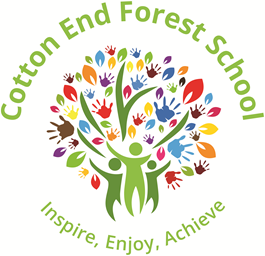 Pupil Premium Report to Governors2019-2020Summary of Spending: Outcomes: Attendance:Conclusion:Priorities for 2020/21: Pupil Premium Context: Pupil Premium Context: Total number of Pupils on roll (main school)264Number of pupils eligible for Pupil Premium37PP funding received per pupil£1320 (allocation for 24 pupils)Looked After/ Previously looked after (x1- 1 term+2 )- £2300 Total PP Funding£6900- post LAC£600- Summer LAC£300- Service child£31680-PPTOTAL: £39480Aims and Objectives for PP spending (linked to SDP)1. Raise attainment of pupils to get to expected levels and extending the more able pupils across the school with appropriate levels of challenge particularly in writing and maths.2. Development relationship with families and working together to support children. 3. Supporting children’s wellbeing and mental health. Item/ InitiativeCost (£)Aim of spendingOutcomes/ ImpactIntervention:-HLTA – 1: 1 or group intervention -1 term with LAC child- 2 hours tuition weekly. -TA support in class.  -Family Support Worker (1 term)£12,860.14 £418.43£16,270£3252.00TOTAL: £32,800.57 -To support groups of Year 6 pupils to get up to expected levels by the end of Year 6. -To improve reading in Year 1 so children are reading at their reading age. -For all classes to have a TA to provide in-class support, to consolidate and extend learning for the PP pupils in English and Maths lessons. -To provide additional intervention for individuals or small groups in the class which are individualised for the needs of the pupils. -To provide support for children with emotional and social difficulties. -To provide support for families and signpost to external agencies. -To support behaviour in school-To provide interventions for social, emotional and mental health difficulty.To provide support for children and families who have had a bereavement. -62.5% of children in Year 6 on track to meet expected in reading.-44% of children in Year 6 on track to meet expected in writing. -62.5% of children in Year 6 on track to meet expected in maths. (40% of PP children to meet or exceed expected levels at the end of Year 6)-All PP children in Year 6 are reading at or above reading age.  -1 PP child reading below their age.  Others are all reading at or above their reading age. -Child met expected levels at end of Year 6.-Reading above reading age. -46% of PP children on track to meet expected levels in reading, writing and maths. -22% of PP children on track to meet above expected levels.-13% met expected in at least 1 area.-37% of children on track not to meet expected levels in any area. -81% of PP children are reading at or above reading age. High Wellbeing for PP children: -Yr1-0% of PP children-Yr2-63% of PP children-Yr3- 50% of PP children-Yr4- 57% of PP children-Yr5-25% of PP children-Yr 6-60% of PP children -improved attendance for 1 pupil under Social care. -35% of families have been supported by FSW-8% of PP children removed from social care-43% worked with FSW on interventions- social skills and bereavement, anxiety support-24% of pp had behaviour support with FSW-coffee mornings were started and plan to continue next year – 2 PP families asked for additional support following this.Support during lockdown: 70% of PP had weekly phone calls from FSW32% have had home visits delivering work and vouchers. All others have had at least 4 phone calls. Training -Protective behaviours-FS refresher course for all-Forest school leader training x 2 teachers -PSLBA training for 1 TASIMS attendance training£600£300£1312£450£195TOTAL: £2857-To train all staff in the concepts and themes of Protective Behaviours. -To ensure all staff understand the FS concept.  -To enable all staff to attend and facilitate learning at FS sessions. -To ensure all class teachers are trained to be able to plan and lead FS sessions. -To train a member of staff to be able to support pupils and families with behaviour and attendance (B&A). -To raise the professional status of staff with specialist skills in B&A. -To train FSW to use SIMs to monitor and track -Both themes are displayed and followed in school.  PB taught to Year 2 and used as an intervention for groups or individuals. This will be further embedded next years and themes will be covered regularly with staff and children. 42.5% of PP children have high wellbeing in school.All staff attending forest school sessions at least once a month.  Most staff attend sessions weekly.  -All teachers in school are now trained to lead FS sessions (2 assessments due to take place in July 2020)-Every child is having FS for 2 hours weekly. -Staff member attended training and led behaviour support for pupils, particularly kS2 for 2 terms.-SIMS is now being used to track and monitor attendance.  Curriculum Enrichment/ Wellbeing: -Mindfulness Programme -Music lesson-Lunchtime Nurture club£1273.12£1019£242TOTAL:£2534.12- To continue teach children how to be mindful and to improve children’s wellbeing and mental health. -To provide opportunities for all children to learn to sing or a musical instrument. -To provide a nurturing environment for children with emotional and behavioural needs.  To allow children time to talk about their worries or concerns with their teacher. -The HLTA worked with Eagles class for 2 hours a week for 8 weeks on the mindfulness programme. (19% of PP children)-She also supported class teachers by providing resources so that all children could benefit from regular mindfulness sessions. -A weekly mindfulness assembly was delivered to the Years 1-6.-100% of PP children experienced regular mindfulness. Assessments of PP children by class teachers: 30% scored high level of wellbeing 54% scored medium level of wellbeing.16% scored low level of wellbeing. -46% of PP children were taught to play an instrument.35% had singing lessons by a music specialist teacher from Bedford Music for Schools. 35% PP children were given the opportunity to perform in a concert with other schools at the Corn Exchange. Families were invited to attend. -83.3% of PP children who scored a low level of wellbeing benefited from lunchtime support and/ or attending a nurture lunch club led by the class teacher or SENDCo-45.9% of PP attended nurture lunch clubs or had 1:1 lunchtime support. School Trips: £1553TOTAL:£1553-To enable all children to go on school trips to enhance their curriculum and bring learning to life. -For children to gain experiences that they may not have in their every day lives. -Every class went on a school trip to enhance their curriculum.  100% of PP children attended the trips. -Teachers commented that children enjoyed the trips and were well behaved and embraced learning opportunities when back in the classroom. YearNo of PPPupils on track to meet expected at end of the year (PP)Pupils on track to meet expected at end of the year (Not PP)R015R=20%  W=20%  M=40%R=68% W=64% M=68%28R=50%  W=38%  M=63%R=64% W=34% M=77%36R=67%  W=67% M=84%R=63% W=50% M=69%47R=57% W=57%  M=57%R=75% W=44% M=75%54R=75%  W=75% M=75%R=72% W=72% M=77%65R=40%  W=40%  M=40%R=54%  W=45% M=72%YearNo of PPPupils on track to meet greater depth at end of the year (PP)Pupils on track to meet greater depth at end of the year (Not PP)R015R=0%  W=0%  M=0%R=8% W=0% M=4%28R=38%  W=12.5%  M=38%R=23% W=5% M=35%36R=17%  W=17% M=0%R=14% W=6% M=28%47R=14% W=14%  M=14%R=50% W=0% M=13%54R=0%  W=0% M=25%R=42% W=30% M=42%65R=40%  W=20%  M=20%R=18%  W=9% M=9%All PP pupilsWhole school90.5%90.89%Below by 0.39%19% of PP children’s attendance is cause for concern22% of PP children’s attendance is below school target59 % of PP children’s attendance is above school targetAttendance figures are lower than expected and school targets dur to school going into lockdown dur to Covid-19. 19% of PP children’s attendance is cause for concern22% of PP children’s attendance is below school target59 % of PP children’s attendance is above school targetAttendance figures are lower than expected and school targets dur to school going into lockdown dur to Covid-19. 19% of PP children’s attendance is cause for concern22% of PP children’s attendance is below school target59 % of PP children’s attendance is above school targetAttendance figures are lower than expected and school targets dur to school going into lockdown dur to Covid-19. Total PP Income£39,480Total PP Expenditure£39,744.69Overspend of £264.69Total PP Carry Forward to 2020-210- Set up Sensory circuits to support children with sensory issues and allow them to come into the classroom ready to learn. -Family Support Worker to support vulnerable families, help to improve attendance and signpost and refer families for support from external agencies. -Additional HLTA- 1 per key stage will allow high quality support and interventions for the children-Catch up Interventions to support children who have fallen behind while off school due to Covid19. -Mental health support for children with anxiety and other issues following Covid19. 